1. На лето нас асоцирају:А. Папуче                         Б. Рукавице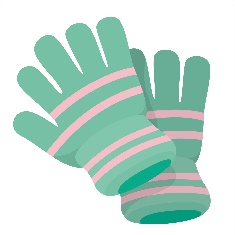 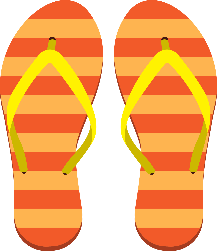 2. Означи слику која те асоцира на јесен:А.                                                                      Б. 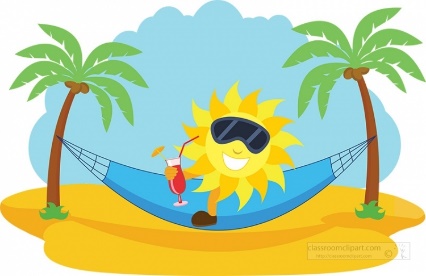 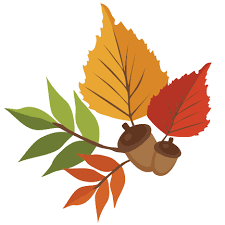 В. 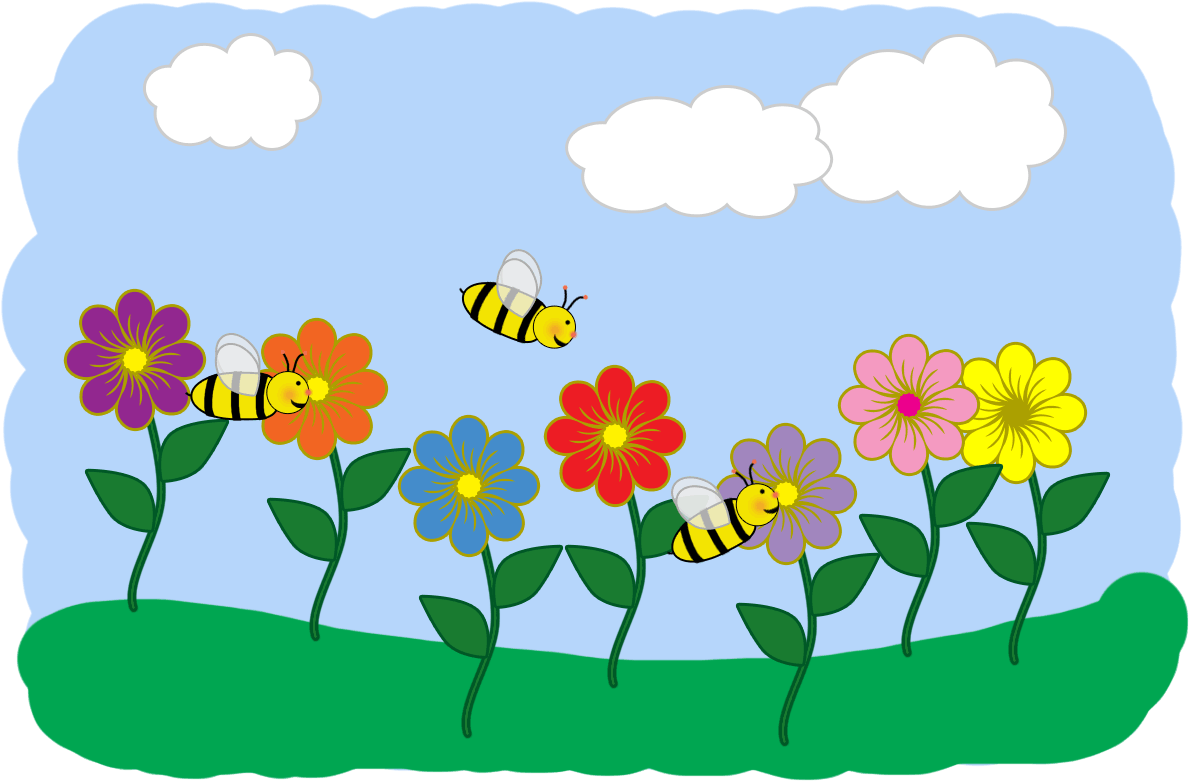 3. На које годишње доба те асоцира фотографија испод?А. ЛетоБ. Зима               В. Пролеће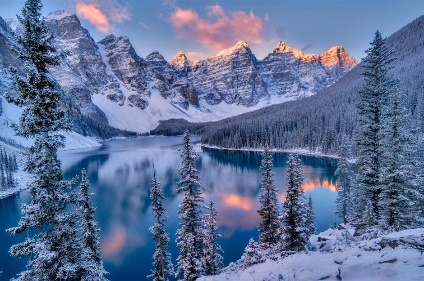 4. Када дође ________ биљке почињу да цветају.А. ЛетоБ. ПролећеВ. Зима5. На _________ људи ору њиве, сеју пшеницу, орезују дрвеће, а биљке пупоље и процветавају.А. ЈесенБ. ПролећеВ. Лето6. На ______ се животиње буде из зимског сна.A. Пролеће     Б. Лето   В. Јесен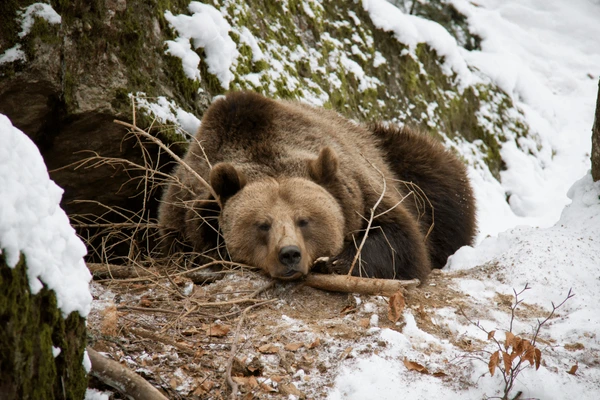 7. Како се животиње прилагођавају зимским условима?А. МирујуБ. Добијају гушће крзноВ. Греју куће8. На јесен четинари остају зелени.А. Тачно            Б. Нетачно9. Птице селице на јесен лете на ______.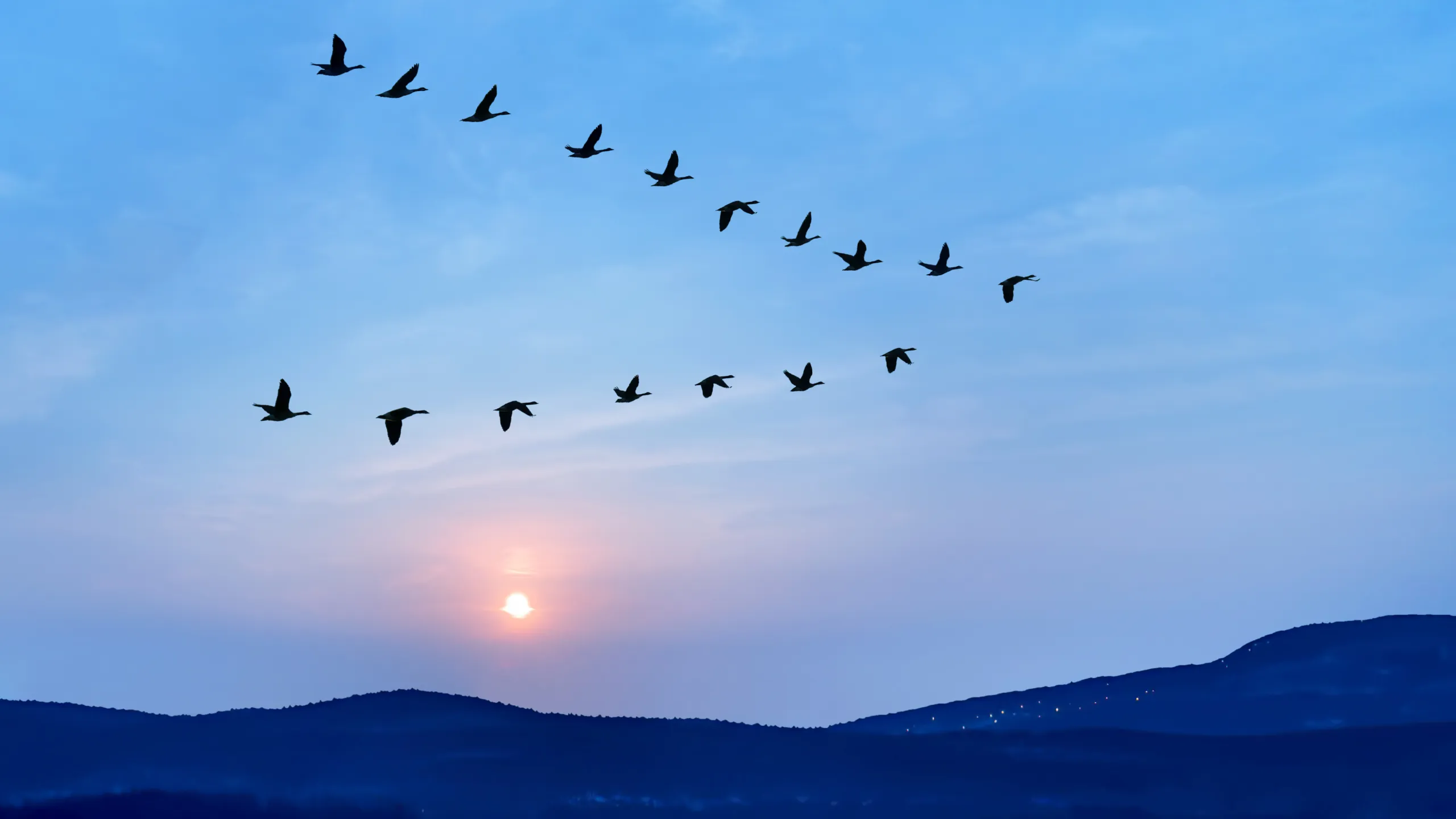 10. На _______ лишће жути и опада.А. ЗимуБ. ЈесенВ. Пролеће11. Људи беру кукуруз, ору њиве и спремају зимницу на _______.А. ЗимуБ. ЛетоВ. Јесен12. Животиње на ________ одбацују крзно.13. Људи на лето:А. Сакупљају сеноБ. КосеВ. ОкопавајуГ. Све наведено14. Птице на лето одбацују сувишно перје.А. Тачно            Б. Нетачно15. Биљке мирују:A. Лети    Б. Зими   В. На пролеће